Powszechny Spis Rolny 2020Od 1 września do 30 listopada odbędzie się w Polsce Powszechny Spis Rolny – najważniejsze badanie statystyczne, dotyczące polskiego rolnictwa. Spisy rolne, podobnie jak spisy narodowe odbywają się co 10 lat. Ostatni przeprowadzono w Polsce w 2010 roku.Powszechny Spis Rolny (PSR) obejmuje zasięgiem wszystkie gospodarstwa rolne w Polsce (około 1,5 mln), w tym blisko 143 tys. gospodarstw na Podkarpaciu. Pod tym względem Podkarpacie znalazło się na 4. miejscu wśród województw.Obowiązek przeprowadzenia spisu rolnego wynika z naszego członkostwa w Unii Europejskiej. Mówi o tym m.in. rozporządzenie Parlamentu Europejskiego i Rady UE z 18 lipca 2018 roku. Z kolei krajową podstawą przeprowadzenia spisu jest ustawa z 31 lipca 2019 roku. Powszechny Spis Rolny jest obowiązkowy.W spisie, rolnicy będą odpowiadać na pytania dotyczące m.in. rodzajów użytkowanych gruntów, powierzchni zasiewów, pogłowia zwierząt gospodarskich, stopnia zużycia nawozów mineralnych i organicznych, liczby maszyn i urządzeń w gospodarstwie.Najprostszą metodą spisania się jest spis internetowy, popularnie nazywany samospisem. Rolnik może się spisać przez Internet, wchodząc na portal spisrolny.gov.pl. Znajdzie tam również wskazówki jak należy wypełnić formularz spisowy. W gminnych biurach spisowych zostanie wydzielone specjalne stanowisko do spisania się przez Internet.Powszechny Spis Rolny ma odpowiedzieć na pytanie: jak zmieniło się polskie rolnictwo przez ostatnich 10 lat i w jakim kierunku zmierza. Dane spisowe staną się podstawą do opracowywania strategii rozwoju polskiego rolnictwa i obszarów wiejskich.W przypadku korzystania z powyższego materiału prosimy o podanie źródła:Urząd Statystyczny w RzeszowieOpracowanie merytoryczne:Podkarpacki Ośrodek Badań Regionalnych Marek TomczykTel: 17 853 52 10, 17 853 52 19  wew. 219Osoba do kontaktu z mediami:
Angelika KoprowiczTel: 17 853 52 10, 17 853 52 19  wew. 219e-mail: a.koprowicz@stat.gov.plOsoba do kontaktu z mediami:
Angelika KoprowiczTel: 17 853 52 10, 17 853 52 19  wew. 219e-mail: a.koprowicz@stat.gov.plPodkarpacki Ośrodek Badań Regionalnychtel.: 17 853 52 10, 17 853 52 19faks: 17 853 51 57e-mail: sekretariatusrze@stat.gov.pl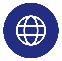 www.rzeszow.stat.gov.plPodkarpacki Ośrodek Badań Regionalnychtel.: 17 853 52 10, 17 853 52 19faks: 17 853 51 57e-mail: sekretariatusrze@stat.gov.pl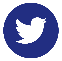 @Rzeszow_STATPodkarpacki Ośrodek Badań Regionalnychtel.: 17 853 52 10, 17 853 52 19faks: 17 853 51 57e-mail: sekretariatusrze@stat.gov.pl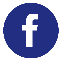 @GlownyUrzadStatystyczny